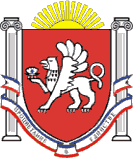 РЕСПУБЛИКА КРЫМ НИЖНЕГОРСКИЙ РАЙОНЕМЕЛЬЯНОВСКИЙ СЕЛЬСКИЙ СОВЕТ34-я сессия I созываРЕШЕНИЕ №614 сентября 2017 года	                                                                                                  с. Емельяновка                                                                                  Об утверждении Порядкапредоставления жилых помещений муниципального специализированного жилищного фонда муниципального образования Емельяновское   сельское поселение Нижнегорского   района Республики КрымВ соответствии с разделом IV Жилищного кодекса Российской Федерации, Федеральным Законом от 06.10.2003 № 131-ФЗ «Об общих принципах организации местного самоуправления в Российской Федерации», Законом Республики Крым  от 27.04.2016г №244-ЗРК «О порядке предоставления жилых помещений специализированного жилищного фонда Республики Крым», Постановлением Правительства Российской Федерации от 26.01.2006 № 42 «Об утверждении правил отнесения жилого помещения к специализированному жилищному фонду и типовых договоров найма специализированных жилых помещений», руководствуясь Уставом муниципального образования Емельяновское   сельское поселение Нижнегорского   района Республики Крым ,Емельяновский сельский советРЕШИЛ:1.Утвердить прилагаемый Порядок предоставления жилых помещений муниципального специализированного жилищного фонда муниципального образования Емельяновское   сельское поселение Нижнегорского   района Республики Крым.  2.Настоящее решение вступает в силу со дня опубликования.3.Обнародовать настоящее решение путем размещения его на информационном стенде в здании администрации Емельяновского   сельского поселения, расположенного по адресу: Нижнегорский район, с. Емельяновка  , ул. Центральная, 134, а также на официальном сайте Емельяновского   сельского поселения в сети «Интернет» -  emel-sovet.ru.Председатель Емельяновского   сельского совета-глава администрацииЕмельяновского сельского поселения                                              Л.Цапенко  Приложение  к решению 34-й сессии Емельяновского сельского совета от 14.09..2017г.      №6ПОРЯДОКпредоставления жилых помещений муниципального специализированного жилищного фонда муниципального образования Емельяновское   сельское поселение Нижнегорского   района Республики Крым(далее - порядок)Общие положенияНастоящий порядок регулирует правоотношения, возникающие при предоставлении жилых помещений муниципального специализированного жилищного фонда на территории муниципального образования Емельяновское   сельское поселение Нижнегорского   района Республики Крым (далее - муниципальное образование).В рамках настоящего порядка к жилым помещениям муниципального специализированного жилищного фонда муниципального образования относятся:-	служебные жилые помещения;-	жилые помещения в общежитиях.Использование жилого помещения в качестве специализированного жилого помещения допускается только после отнесения такого помещения к специализированному жилищному фонду.Включение жилого помещения в специализированный жилищный фонд с отнесением такого помещения к определенному виду специализированных жилых помещений и исключение жилого помещения из указанного фонда осуществляется на основании постановления Администрации Емельяновского   сельского поселения Нижнегорского   района Республики Крым (далее - постановление администрации).Жилые помещения муниципального специализированного жилищного фонда предоставляются в соответствии с требованиями Жилищного кодекса Российской Федерации, на основании постановления администрации, с предварительной проверкой материалов, рассмотрение материалов жилищной комиссии при администрации Емельяновского   сельского поселения Нижнегорского   района Республики Крым  (далее жилищная комиссия)  и подготовкой проекта постановления администрацией Емельяновского   сельского поселения Нижнегорского   района Республики Крым (далее – администрация).На основании постановления администрации о предоставлении жилого помещения муниципального специализированного жилищного фонда администрация заключает с гражданином договор найма специализированного жилого помещения. Договор найма специализированного жилого помещения является основанием для вселения гражданина в специализированное жилое помещение.Формы типового договора найма специализированного жилого помещения утверждены Постановлением Правительства Российской Федерации от 26.01.2006 № 42 «Об утверждении правил отнесения жилого помещения к специализированному жилищному фонду и типовых договоров найма специализированных жилых помещений»К пользованию специализированным жилым помещением применяются правила, установленные федеральным законодательством, законодательством Республики Крым и настоящим порядком.Наниматель специализированного жилого помещения не вправе осуществлять обмен занимаемого жилого помещения, а также передавать его в поднаем, указанные жилые помещения не подлежат отчуждению и приватизации. Исключением является случай, когда  у гражданина закончились трудовые отношения    в связи с достижением пенсионного возраста, имеющего стаж непрерывной работы не менее 15 лет в органах местного самоуправления, муниципальных унитарных предприятиях,  муниципальных  учреждениях, расположенных на территории муниципального образования, он имеет право обратиться с заявлением (при наличии мотивированного ходатайства руководителя данного учреждения) в адрес администрации по вопросу исключения жилого помещения, занимаемого данным гражданином из специализированного жилого фонда,  с целью отчуждения данного жилого помещения в свою собственность путем приватизации.Гражданин, проживающий в специализированном жилом помещении, обязан вносить плату за жилое помещение, за содержание и ремонт жилого помещения, и коммунальные услуги в порядке и на условиях, определенных федеральным законодательством, правовыми актами Республики Крым, муниципального образования,  настоящим Порядком и договором найма специализированного жилого помещения.К жилым помещениям специализированного жилищного фонда относятся жилые дома, квартиры, комнаты в общежитии.Жилые помещения специализированного жилищного фонда по договорам найма специализированных жилых помещений в общежитиях,   служебных жилые помещения, предоставляемые в целях социальной защиты отдельных категорий граждан.Жилые помещения специализированного жилищного фонда по договорам найма специализированных жилых помещений в общежитии предоставляются из расчета не менее шести квадратных метров жилой площади на одного человека, жилое помещение может превышать указанную норму, если оно представляет собой одну комнату.Жилые помещения специализированного жилищного фонда по договорам найма специализированных служебных жилых помещений предоставляются из расчета четырнадцати квадратных метров на одного человека.  1.9.Очередность предоставления жилых помещений муниципального специализированного жилищного фонда определяется датой принятия постановления администрации о предоставлении жилого помещения муниципального специализированного жилищного фонда.Порядок предоставления служебных жилых помещений муниципального специализированного жилищного фонда2.1. Служебные жилые помещения, в виде жилого дома, отдельной квартиры, предназначенные для временного проживания по договору социального найма, предоставляются гражданам находящихся в трудовых отношениях с   органом местного самоуправления, с муниципальными унитарными предприятиями, с муниципальными  учреждениями, расположенные на территории муниципального образования, не обеспеченными жилыми помещениями на территории муниципального образования (не имеют помещения на право собственности либо по договору социального найма).2.2. Для рассмотрения вопроса о предоставлении служебного жилого помещения заинтересованное лицо представляет в  администрацию следующие документы:заявление на имя главы администрации Емельяновского   сельского поселения о предоставлении служебного жилого помещения:документ, удостоверяющий личность гражданина и всех членов семьи;ходатайство с места работы о предоставлении служебного жилого помещения из специализированного жилищного фонда;справку о регистрации по форме № 9;справка из органа, осуществляющего государственную регистрацию прав на недвижимое имущество и сделок с ним, о наличии (отсутствии) у заявителя и членов его семьи жилых помещений на территории муниципального образования (при согласии заявителя).Администрация после получения документов, указанных в пункте 2.2 настоящего порядка, осуществляет их проверку на предмет соответствия требованиям действующего жилищного законодательства и настоящего порядка. Установив, что представленные заявителем документы соответствуют указанным требованиям, администрация направляет  их  на рассмотрение жилищной комиссии. Администрация в течении 30 рабочих дней с момента получения документов, указанных в пункте 2.2 настоящего порядка с учётом рекомендаций жилищной комиссии, принимает постановления администрации о предоставлении служебного жилого помещения, при наличии свободных специализированных жилых помещений в составе муниципального жилищного фонда или об отказе в предоставлении служебного помещения.Основаниями для принятия администрации решения об отказе в предоставлении служебного жилого помещения являются:непредставление или неполное представление гражданином документов, которые в соответствии с п 2.2  настоящего порядка статьи он должен представить по собственной инициативе;наличие в представленных гражданином по собственной инициативе документах недостоверных сведений;наличие у гражданина и (или) членов его семьи находящегося у них на праве собственности или предоставленного им по договору социального найма жилого помещения, расположенного в населенном пункте, в котором гражданин претендует на получение служебного жилого помещения;отсутствие свободных служебных жилых помещений специализированного жилищного фонда.Решение администрации об отказе в предоставлении гражданину служебного жилого помещения может быть обжаловано в порядке установленном законодательством Российской Федерации. Порядок предоставления жилых помещений в общежитиях муниципального специализированного жилищного фонда3.1.Жилые помещения в общежитиях предназначенные для временного проживания по договору социального найма, предоставляются гражданам находящихся в трудовых отношениях с   органом местного самоуправления, с муниципальными унитарными предприятиями, с муниципальными  учреждениями, расположенные на территории муниципального образования, не обеспеченными жилыми помещениями на территории муниципального образования (не имеют помещения на право собственности либо по договору социального найма) или признанными нуждающимися в улучшении жилищных условий на основании   обеспеченности ниже учётной нормы, установленной на территории муниципального образования.  Для рассмотрения вопроса о предоставлении жилого помещения в общежитии  заинтересованное лицо представляет в  следующие документы:заявление на имя главы администрации Емельяновского   сельского поселения о предоставлении жилого помещения в общежитии:документ, удостоверяющий личность гражданина и всех членов семьи;ходатайство с места работы о предоставлении жилого помещения в общежитии;справку о регистрации по форме № 9;справка из органа, осуществляющего государственную регистрацию прав на недвижимое имущество и сделок с ним, о наличии (отсутствии) у заявителя и членов его семьи жилых помещений на территории муниципального образования (при согласии заявителя);постановление администрации о признании гражданина нуждающимся в улучшении жилищных условий.Администрация после получения документов, указанных в пункте 3.2 настоящего порядка, осуществляет их проверку на предмет соответствия требованиям действующего жилищного законодательства и настоящего порядка. Установив, что представленные заявителем документы соответствуют указанным требованиям, администрация направляет  их  на рассмотрение жилищной комиссии. Администрация в течении 30 рабочих дней с момента получения документов, указанных в пункте 2.2 настоящего порядка с учётом рекомендаций жилищной комиссии, принимает постановления администрации о предоставлении  жилого помещения в общежитии, при наличии свободных специализированных жилых помещений в составе муниципального жилищного фонда или об отказе в предоставлении служебного помещения.3.4.Основаниями для принятия администрации сельского поселения решения об отказе в предоставлении  жилого помещения в общежитии являются:1)непредставление или неполное представление гражданином документов, которые в соответствии с п 3.2  настоящего порядка статьи он должен представить по собственной инициативе;наличие в представленных гражданином по собственной инициативе документах недостоверных сведений;наличие у гражданина и (или) членов его семьи находящегося у них на праве собственности или предоставленного им по договору социального найма жилого помещения, расположенного в населенном пункте, в котором гражданин претендует на получение  жилого помещения в общежитии;отсутствие свободных жилых помещений  в общежитии специализированного жилищного фонда.3.5.Решение администрации об отказе в предоставлении гражданину  жилого помещения в общежитии может быть обжаловано в порядке установленном законодательством Российской Федерации.